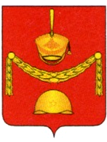 АДМИНИСТРАЦИЯПОСЕЛЕНИЯ РОГОВСКОЕ В ГОРОДЕ МОСКВЕпроектПОСТАНОВЛЕНИЕО создании учебно-консультационных пунктов по гражданской обороне и чрезвычайным ситуациямна территории поселения Роговское в городе Москве           В соответствии с требованиями Федеральных законов от 21.12.1994 № 68-ФЗ «О защите населения и территорий от чрезвычайных ситуаций природного и техногенного характера», от 12.02.1998  № 28-ФЗ «О гражданской обороне», от 06.10.2003 № 131-ФЗ «Об общих принципах организации местного самоуправления в Российской Федерации», постановлений Правительства Российской Федерации от 02.11.2000 № 841 «Об утверждении Положения об организации обучения населения в области гражданской обороны», организационно-методическими рекомендациями по подготовке всех групп населения в области гражданской обороны и защиты от чрезвычайных ситуаций на территории Российской Федерации в 2021 - 2025 годах, утвержденные МЧС России 30.12.2020 N 2-4-71-36-11 и в целях подготовки неработающего населения к действиям по защите от неблагоприятных факторов, возникающих при чрезвычайных ситуациях природного и техногенного характера, при локальных авариях, обострении социальной и криминогенной обстановки, угрозе возникновения террористических актов в мирное и в военное время, администрация поселения Роговское в городе МосквеПОСТАНОВЛЯЕТ:Создать при администрации поселения Роговское в городе Москве учебно-консультационные пункты по гражданской обороне и чрезвычайным ситуациям (далее – УКП по ГО и ЧС) для обучения населения, не занятого в производстве и сфере обслуживания (неработающее население) в области гражданской обороны и защиты от чрезвычайных ситуаций природного и техногенного характера. Признать утратившим силу постановление администрации поселения Роговское в городе Москве от 01.07.2019 г. №17 «О создании учебно-консультационного пункта по гражданской обороне и чрезвычайным ситуациям на территории поселения Роговское в городе Москве».Утвердить «Положение об учебно-консультационных пунктах по гражданской обороне и чрезвычайным ситуациям на территории поселения Роговское в городе Москве», приложение №1 к настоящему постановлению.4.  Утвердить Перечень учебно-консультационных пунктов по гражданской обороне и чрезвычайным ситуациям на территории поселение Роговское в городе Москве, приложение № 2 к настоящему постановлению.5. Опубликовать настоящее постановление в бюллетене «Московский муниципальный	 вестник» и разместить на официальном сайте администрации поселения Роговское в информационно телекоммуникационной сети «Интернет». 6. Настоящее постановление вступает в силу со дня его официального опубликования.7. Контроль за выполнением настоящего постановления остается за главой администрации поселения Роговское в городе Москве.Глава администрации	                                                                            А.В. Тавлеев                          Приложение 1к постановлению администрации  поселения Роговское в городе Москвеот 21.11.2022 № 56ПОЛОЖЕНИЕ об учебно-консультационных пунктах по гражданской обороне и чрезвычайным ситуациям на территории поселения Роговское в городе МосквеОбщие положения1.1. Учебно-консультационные пункты по гражданской обороне и чрезвычайным ситуациям (далее – УКП по ГО и ЧС) предназначены для обучения населения, не занятого в производстве и сфере обслуживания (далее по тексту – неработающее население).1.2. Основная цель создания УКП по ГО и ЧС - обеспечение необходимых условий для подготовки неработающего населения по проблемам гражданской обороны и защиты от чрезвычайных ситуаций по месту жительства.1.3. УКП по ГО и ЧС – специально оборудованное помещение, предназначенное для проведения мероприятий консультационного, подготовительного, информационно-справочного характера по месту жительства неработающего населения по вопросам ГО и ЧС.1.4. УКП по ГО и ЧС размещается в зданиях (помещениях) на территории поселения Роговское в городе Москве. На видном месте при входе в здание (в помещение) располагается вывеска «Учебно-консультационный пункт по ГО и ЧС», где указан распорядок работы.1.5. В состав УКП по ГО и ЧС района входит начальник и консультант, которые подбираются из числа штатных работников администрации поселения Роговское, на базе которой создан УКП ГО и ЧС.Начальник УКП по ГО и ЧС и консультант обязаны проходить курсовое обучение в учебно-методическом центре ГО и ЧС округа или в других организациях, осуществляющих образовательную деятельность в области гражданской обороны, имеющих лицензию, не реже 1 раза в 5 лет, а при назначении на должность - в первый год работы.1.6. Финансовые и материальные расходы, связанные с организацией работы УКП по ГО и ЧС, производятся за счет местного бюджета.1.7. Количество УКП по ГО и ЧС, место их размещение, порядок и план работы, состав учебно-материальной базы и другие организационные вопросы определяются на основании распорядительных документов главы администрации поселения Роговское в городе Москве по предложению начальника УКП по ГО и ЧС.1.8. Каждый УКП по ГО и ЧС должен обслуживать поселение, в котором проживает не более 1500 человек неработающего населения.1.9. Состав УКП по ГО и ЧС утверждается на основании распорядительного документа главы администрации поселения Роговское в городе Москве и может быть различным в зависимости от финансовых возможностей, величины обслуживаемого поселения и количества проживающего в нем неработающего населения.2. Основные задачи 2.1. Разработка, накопление и доведение до населения памяток, брошюр, справок, учебно-методических материалов, аудио- и видеоматериалов по вопросам ГО и ЧС.2.2. Ознакомление неработающего населения с действующим законодательством в области ГО, защиты от ЧС, правилами поведения при угрозе и возникновения ЧС доступными способами и средствами защиты от радиоактивных, отравляющих и химически опасных веществ, приемами оказания помощи при поражениях и несчастных случаях.2.3. Организация обучения неработающего населения по программам, утвержденным МЧС России.2.4. Выработка практических навыков действий населения в условиях чрезвычайных ситуаций мирного и военного времени. 2.5. Формирование	у	неработающего	населения	культуры   безопасности жизнедеятельности.2.6. Повышение уровня морально-психологического состояния неработающего населения в условиях угрозы и возникновения чрезвычайных ситуаций, а также при ликвидации их последствий.2.7. Пропаганда важности и необходимости всех мероприятий ГО и ЧС, предупреждения и ликвидации чрезвычайных ситуаций в современных условиях.3. Организация работы 3.1. Общее руководство подготовкой неработающего населения в области гражданской обороны и действиям в случаях чрезвычайных ситуаций в УПК по ГО и ЧС осуществляет глава администрации поселения Роговское в городе Москве.  Непосредственное руководство и организацию работы УКП по ГО и ЧС района осуществляет начальник УКП по ГО и ЧС.3.2. Обучение населения осуществляется путем проведения занятий, пропагандистских и агитационных мероприятий (бесед, лекций, вечеров вопросов и ответов, консультаций, показов учебных кино- и видеофильмов), проводимых по планам должностных лиц гражданской обороны, распространения и чтения памяток, листовок, пособий, прослушивания радиопередач и просмотра телепрограмм по тематике гражданской обороны и защиты от чрезвычайных ситуаций, участия в учениях и тренировках по гражданской обороне и защите от чрезвычайных ситуаций. 3.3. Основное внимание при обучении неработающего населения обращается на умелые действия в чрезвычайных ситуациях, на воспитание чувства высокой ответственности за свою подготовку и подготовку своей семьи к защите от чрезвычайных ситуаций мирного и военного времени. 3.4. Обучение населения осуществляется круглогодично. Наиболее целесообразный срок проведения занятий в группах - с 1 ноября по 31 мая. В другое время проводятся консультации и другие мероприятия. Для проведения занятий обучаемые формируются в учебные группы из 5-10 человек. При создании учебных групп учитывается возраст, состояние здоровья, уровень подготовки обучаемых по вопросам гражданской обороны и защиты от чрезвычайных ситуаций.3.5. Для проведения занятий и консультаций привлекаются сотрудники УКП, консультанты из числа активистов ГО, прошедших подготовку в специальных учебных заведениях. По медицинским темам и по вопросам психологической подготовки занятия проводят работники органов здравоохранения. Для отработки наиболее сложных тем, проведения практических занятий, тренировок привлекаются штатные работники органов управления ГОЧС и преподаватели курсов ГО. Подготовка сотрудников УКП, консультантов из числа активистов проводится на курсах ГО.3.6. Продолжительность занятий одной группы, как правило, 1-2 часа в день. Кроме того, может применяться самостоятельная работа по изучению учебно-методической литературы.3.7. Контроль за работой УКП осуществляют должностные лица органов местного самоуправления   и   работники   органов   управления   ГОЧС   всех   уровней.4. Документация4.1. Законодательные	акты Российской	Федерации: федеральные	законы, указы Президента РФ, постановлениями Правительства РФ, рекомендации МЧС, организационно- методические указания по подготовке населения в области гражданской обороны, защиты от чрезвычайных ситуаций, а также другими руководящими документами, регламентирующими работу УКП по ГО и ЧС.4.2. Положение об учебно-консультационных пунктах по гражданской обороне и чрезвычайным ситуациям на территории поселения Роговское в городе Москве (далее по тексту – Положение), изменения и дополнения к Положению.4.3. Распорядительные документы (постановления, распоряжения) администрации поселения Роговское в городе Москве по вопросам относящимся к деятельности УКП по ГО и ЧС.4.4. Распорядок дня работы УКП по ГО и ЧС. 4.5. План работы УКП по ГО и ЧС по обучению неработающего населения на год.4.6. График дежурств по УКП по ГО и ЧС его сотрудников и других привлекаемых для этого лиц. 4.7. Расписание занятий и консультаций на год в УКП по ГО и ЧС. 4.8. Журнал учета проводимых занятий и консультаций в УКП по ГО и ЧС. 4.9. Журналы персонального учета населения, прошедшего обучение в УКП по ГО и ЧС.4.10. Списки неработающих жильцов с указанием адреса, телефона и старших учебных групп.4.11. Опись материальных средств, находящихся в УКП по ГО и ЧС.4.12. Копии удостоверений о прохождении обучения (подготовки) начальником и инструкторами (консультантами) УКП по ГО и ЧС.5. Оборудование и оснащение5.1. УКП по ГО и ЧС оборудуется в специально отведенном помещении. Помещение УКП по ГО и ЧС должно вмещать не менее 10-15 человек. Помещение обеспечивается необходимым количеством исправной мебели. На видном месте располагается распорядок дня и расписание занятий и консультаций.5.2. Учебно-материальная база УКП по ГО и ЧС включает технические средства обучения, стенды, учебные наглядные пособия, медицинское имущество и средства индивидуальной защиты, учебно-методическую литературу и дидактические материалы. Технические средства обучения: телевизор; СБ-плеер; средства статичной проекции; приемник радиовещания. При финансовой возможности, технические средства обучения дополняются компьютером, видеопроектором «Мультимедиа» и экраном.5.3. Для организации работа УКП по ГО и ЧС необходимы иметь стенды:- действие населения по сигналу «ВНИМАНИЕ ВСЕМ»;- виды возможных чрезвычайных ситуаций, причины их возникновения, поражающие факторы;- характерные особенности экологической и техногенной обстановки в регионе и на территории;- опасности, возникающие при ведении военных действий, способы защиты от них;- средства индивидуальной защиты;- порядок эвакуации населения с указанием местонахождения эвакуационных приемных пунктов;	- простейшие средства защиты органов дыхания и кожи;	- действие населения при пожаре;- правила оказания первой помощи;- схема территории района с указанием мест размещения сборных эвакуационных пунктов (СЭП), пунктов временного размещения населения (ПВР), пунктов выдачи СИЗ, защитных сооружений ГО, маршрутов эвакуации, размещения потенциально опасных объектов.5.4. Для проведения занятий и организации самостоятельного изучения на УКП ГО и ЧС необходимо иметь учебное имущество:- противогазы гражданские для взрослых и детей - 5-10 шт.;- респираторы (разные) - 10 шт.;- средства защиты кожи - 2-3 комплекта;- дозиметры бытовые - 2-3 шт.;- аптечка индивидуальная АИ-2 - 5-10 шт.;- огнетушители (разные) - 2-3 шт.;- ватно-марлевые повязки (ВМП) - 5-10 шт.;- противопыльные тканевые маски (ПТМ -1) - 3-5 шт.;- огнетушители (разные) - 2-3 шт.;- индивидуальный противохимический пакет (ИПП) - 2-3 шт.;- пакет перевязочный индивидуальный (ППИ) - 2-3 шт.;- бинты, вата и другие материалы для изготовления простейших средств индивидуальной защиты;- аптечка первой медицинской помощи.5.5. Справочная и учебно-методическая литература, и пособия:- справочные данные по адресам и телефонам аварийных служб и служб экстренного реагирования;- обучающие видеофильмы по вопросам ГО и ЧС;- нормативные правовые и руководящие документы, памятки и наставления, учебно-методические пособия, комплекты плакатов и инструкции.5.6. Применительно к тематике обучения для повышения наглядности и обеспечения самостоятельной работы, обучаемых на УКП по ГО и ЧС необходимо иметь комплекты плакатов, схем, видеофильмов, учебные материалы на электронных носителях по тематике ГОЧС и ОПБ, слайдов, диапозитивов, законодательные и нормативные акты (выписки), подшивки журналов «Гражданская защита» и «Военные знания», памятки, рекомендации, учебно-методические пособия.5.7. Оснащение УКП по ГО и ЧС, содержание стендов должны быть просты в оформлении, доступны в понимании, убеждать людей в реальности защиты от поражений при возникновении чрезвычайных ситуаций, воспитывать высокие морально-психологические качества. Каждый посетивший УКП должен получить исчерпывающую информации о возможных ЧС в районе его проживания, местах укрытия и маршрутах следования к ним, адреса пунктов выдачи средств индивидуальной защиты, порядке эвакуации.	6. Функциональные обязанности начальника, консультанта6.1. Начальник УКП по ГО и ЧС отвечает за планирование, организацию,  ход учебного процесса и состояние учебно-материальной базы.Он обязан:- разрабатывать и вести планирующие, учетные и отчетные документы;- в соответствии с расписанием проводить занятия и консультации в объеме, установленном распорядительными документами главы администрации поселения Роговское в городе Москве;- осуществлять контроль за ходом самостоятельного обучения людей и оказывать индивидуальную помощь обучаемым; - проводить инструктаж руководителей занятий и старших групп;- вести учет подготовки неработающего населения в закрепленном за УКП по ГО и ЧС микрорайоне;- составлять годовой отчет о выполнении плана работы УКП по ГО и ЧС и представлять его непосредственному руководителю и начальнику ГО; - составлять заявки на приобретение учебных и наглядных пособий, технических средств обучения, литературы, организовывать их учет, хранение и своевременное списание;- следить за содержанием помещения, соблюдением правил пожарной безопасности;- поддерживать постоянное взаимодействие по вопросам обучения с управлением ГОЧС и курсами ГО района.6.2. Консультант УКП по ГО и ЧС подчиняется непосредственно начальнику ГО и ЧС, при которой он создан. Он отвечает за качественное обучение посетителей, предоставление посетителям для ознакомления объектов учебно-материальной базы, обучение практическим навыкам в области безопасности жизнедеятельности.Он обязан:-постоянно изучать обновленные, измененные и изданные законы, положения, инструкции, приказы, распоряжения, методические и нормативные документы Министерства ЧС РФ, Управления по ГО и ЧС г. Москвы АО г. Москвы и другие нормативные акты;-проводить анализ полученных знаний на семинарах, конференциях, тренингах, учебе по ГО и ЧС;-разрабатывать учебно-методические материалы для проведения консультаций по вопросам ГО, защиты от ЧС и пожарной безопасности;-своевременно обновлять и готовить методические папки и стенды в УКП ГО и ЧС;-участвовать в создании и совершенствовании учебно-материальной базы;-проводить занятия, тренировки, консультации с работниками в соответствии с установленным планом и графиком;-давать консультации по вопросам ГО и ЧС жителям района, старшим по дому/подъезду председателям СНТ, ДСК, ЖК и т.д.;-следить за исправностью и сохранностью объектов материально-технической базы.6.3. Для начальника и консультанта УКП по Го и ЧС, работающих в  администрации поселения Роговское в городе Москве, функциональные обязанности уточняются (разрабатываются) применительно к их штатным расписаниям.Приложение 2к постановлению администрации  поселения Роговское в городе Москвеот 21.11.2022 № 56Перечень учебно-консультационных пунктов по гражданской обороне и чрезвычайным ситуациям на территории администрации поселения Роговское в городе Москвеот 21.11.2022 № 56№ п/пНа базе чего создан УКП по ГО и ЧС (пункт размещения)Начальник УКП по ГО и ЧСОтветственный за укомплектованиеЗакрепленная территория1.Поселение Роговское, поселок Рогово, улица Школьная, вблизи дома 1, на территории детского парка в помещении Выставочного зала истории и краеведенияРаботник администрации поселения РоговскоеГлава администрации поселения РоговскоеПоселение Роговское 